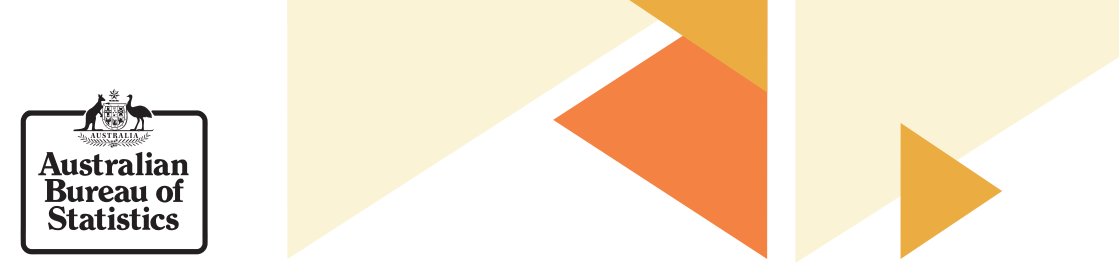 Australian Marriage Law Postal SurveyPeople experiencing homelessnessCompleting your survey formThe Australian Marriage Law Postal Survey has now closed. Thank you to everyone who participated.There was a range of support available for people experiencing homelessness to participate in the survey.Online or telephone responseIn limited circumstances, if you had a Secure Access Code from the ABS you could complete the survey online, via the automated telephone service, or by contacting the ABS Customer Assistance Team to provide an anonymous survey response by 6pm (local time) on 7 November 2017.How to find your nearest Post Office or Red Post BoxTo help you locate your nearest Post Office or Red Post Box, you could enter your suburb, city or postcode into Australia Post's Locator.Nominate a trusted person to respond on your behalfIf you weren't able to complete your survey form, you could authorise a trusted person to assist you with your survey, or to complete the survey on your behalf.How your materials were distributedIf you’re experiencing homelessness, you could:Collect a survey form from one of our pick-up locations in every capital city, and some regional and remote locations by 20 October 2017.Request the survey form be posted to the address of a trusted person to hold the form for you to collect.Contact the ABS through the Information Line or via the ABS website by 20 October 2017 to request a Secure Access Code to complete the survey online, using the automated telephone service or via a ABS Customer Assistance Team.